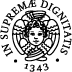                                       Università di PisaScuola di MedicinaDipartimento di Medicina Clinica e SperimentaleDipartimento di Patologia Chirurgica, Medica, Molecolare e dell’Area CriticaDipartimento di Ricerca Traslazionale e delle Nuove Tecnologie in Medicina e ChirurgiaBANDO PER INCARICHI DI COLLABORAZIONE PART-TIME DEGLI STUDENTIPER TUTORATO DI PRIMA ACCOGLIENZA, DI ORIENTAMENTO E COUNSELING – Edizione 2020AVVISOIn base al PU dei Direttori di Dipartimento e della Scuola, prot. al num 10821 07/09/2020, si pubblica il seguente elenco degli idonei tra gli studenti che hanno presentato domanda al bando per l’assegnazione di incarichi part-time per lo svolgimento dell’attività di tutorato di accoglienza (prot. num. 9859/2020, repertorio PU Dipartimenti num. 673/2020 del 31/07/2020):Gli studenti assegnatari degli incarichi saranno contattati per lo svolgimento del colloquio orientativo in modalità telematica previsto dal bando. Per ogni comunicazione contattare: stefano.pipi@unipi.it / 050 2211841 MatricolaNomeCognomePunteggio graduatoria Ateneo539732GiuseppeReynolds26,17533741MicheleMassaro25,72547335AndreaBeghé21,81536856SofiaBibolotti9,92